Remote Learning                 Year: 5               Week beginning: 10.01.22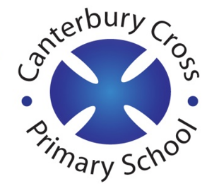 Email address to return completed work to: 5Q  remotelearning5q@cantcros.bham.sch.uk  5H  remotelearning5h@cantcros.bham.sch.uk  Day 1:Subject:Day 1:Literacy To understand the historical context of Oliver Twisthttps://classroom.thenational.academy/lessons/to-understand-the-historical-context-of-oliver-twist-75jkgdDay 1:MathsDoubling and halving strategieshttps://classroom.thenational.academy/lessons/doubling-and-halving-strategies-65hpacDay 1:Foundation subjectWhat is the earth made of?https://classroom.thenational.academy/lessons/what-is-the-earth-made-of-6hk3ec Day 1:PE linkLearn a routinehttps://www.youtube.com/watch?v=N1ZnrTXJvh0Day 2:Subject:Day 2:Literacy To investigate suffixes:- tion,-cian, -sion,-ssionhttps://classroom.thenational.academy/lessons/to-investigate-suffixes-tion-cian-sion-ssion-c8up2cDay 2:MathsUsing derived facts to multiply mentallyhttps://classroom.thenational.academy/lessons/using-derived-facts-to-multiply-mentally-69j3ctDay 2:Foundation subjectWhat are solar and lunar eclipses? https://classroom.thenational.academy/lessons/what-are-solar-and-lunar-eclipses-6nh3et Day 2:PE linkPE with Joe Wickshttps://www.youtube.com/watch?v=tSi2ix1i180Day 3:Subject:Day 3:Literacy To explore word classhttps://classroom.thenational.academy/lessons/to-explore-word-class-68tkjcDay 3:Maths Calculating flexiblyhttps://classroom.thenational.academy/lessons/calculating-flexibly-c8up2dDay 3:Foundation subjectHow can we bring our drawings to life? https://classroom.thenational.academy/lessons/how-can-we-bring-our-drawings-to-life-64vkee Day 3:PE linkYoga timehttps://www.youtube.com/watch?v=Td6zFtZPkJ4Day 4:Subject:Day 4:Literacy To analyse a film clip and generate vocabularyhttps://classroom.thenational.academy/lessons/to-analyse-a-film-clip-and-generate-vocabulary-6nh3grDay 4:MathsShort multiplicationhttps://classroom.thenational.academy/lessons/short-multiplication-c8v64cDay 4:Foundation subjectFood, glorious food! https://classroom.thenational.academy/lessons/food-glorious-food-64vkec Day 4:PE linkCan you keep up?https://www.youtube.com/watch?v=IDuWSTyM8RADay 5:Subject:Day 5:Literacy To develop a rich understanding of words associated with mealshttps://classroom.thenational.academy/lessons/to-develop-a-rich-understanding-of-words-associated-with-meals-6mw68dDay 5:MathsLong multiplicationhttps://classroom.thenational.academy/lessons/long-multiplication-68u38tDay 5:Foundation subjectWhat was life like in Viking Britain?https://classroom.thenational.academy/lessons/what-was-life-like-in-viking-britain-6nhp2c Day 5:PE linkKids workouthttps://www.youtube.com/watch?v=pnKCGY9ZocA&list=PLyCLoPd4VxBvPHOpzoEk5onAEbq40g2-k&index=7 